TAUNTON BIKE CLUB	Secretary’s report31 January 2022 via ZoomWe adopted the British Cycling motto for 2021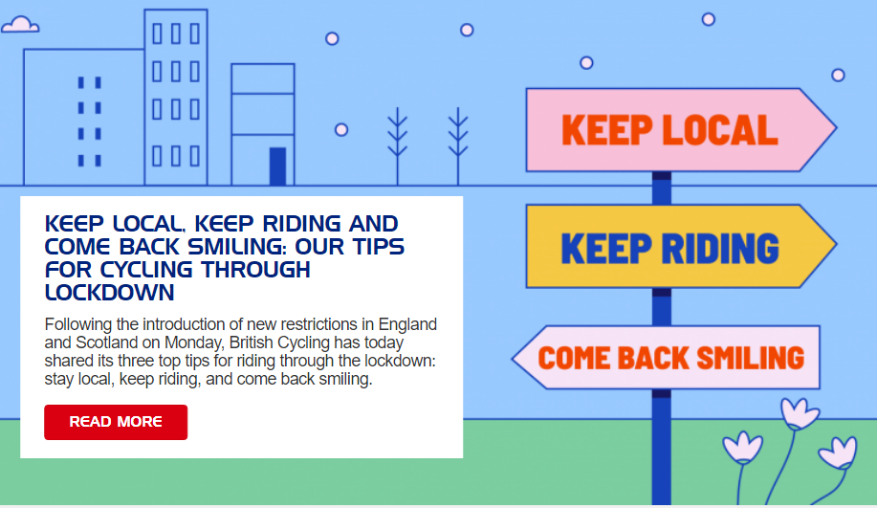 CLUB MARK. 	Development plan 2018 includes 	appointing/training a female coach   					improving the ratio of girl to boy riders. 2nd award Dec 2021	Run one ride each month in addition to regular coaching sessions 					Run one race event in the next 12 months Send four volunteers on a Level 1 Certificate in Coaching Cycling course and one volunteer on Level 2 Delegate each of the new coaches to one of the weekend coaching sessions to assist with coaching and be mentored by an experienced coach 			LEADRES	Level 2 coach			Brian, Bryn, Dave, Jonathan		Level 1 coach			Rob, Lisa, Dan		Level 2 MTB ride leader		Jonathan		Junior leader			Archie		Club Welfare 			Gill (Dave Topham to replace in 2022)ACTIVITIES 	 Coronavirus lockdowns have had a major impact on all sporting activities.We delivered 20 activities in 2021.       	(compared with 18 activities in 2020) . Most were multiactivity events held at Silk Mills park and ride held on alternate Sunday mornings. There were 3 rides only		Attendance		50 Riders participated in 2021. (M:F=40:10)  (53 riders participated in 2020)			12 riders 10+ events			(same number as 2020)			18 riders 5-10 events			12 riders 2-4 events8 riders came to 1 event only 		(13 riders in 2020) Active Club Members:  	32 paid up members in Dec 2021	 (24 in 2020)Leaders and parent helpers do not pay a membership feeWebsite		Using the free version of TidyHQ. Limited number of ‘contacts’ allowed. 				Parents are the email contacts for riders.Complies with GDPRRegistering and payments for events is done online (cost 40 pence/booking)